                    ОСОБОВА    КАРТКА    ВЧИТЕЛЯ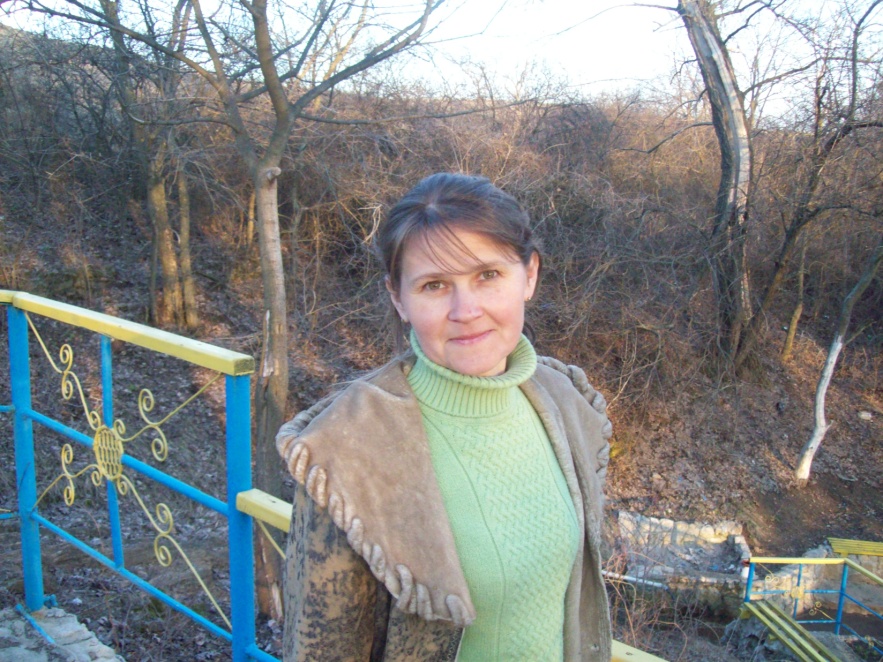 Васильківський районВасильківський районний центр позашкільної роботи                   ВОРОНКОВА  АНЖЕЛІКА ІВАНІВНАДата народження :   2 жовтня 1971рокуСтаж педагогічної роботи:      10 роківОсвіта:   вища,  Дніпропетровський державний університетСпеціальність за дипломом:  біолог,  викладач біологіїКваліфікаційна категорія : вищаПредмет викладання : гуртки еколого-натуралістичного напрямкуНауково-методична тема     «Естетико-екологічне виховання на заняттях                                                     біологічних гуртків»Суть досвіду полягає в розширенні  в гуртківців знань про природу з акцентом естетичного пізнання світу , більш глибоким  уявленням  про цінність довкілля, встановленні зв'язку між точними знаннями і духовним  заглибленням у світ природи.Кредо: Спочатку – екологія душі, а потім – екологія довкілля! Не можна пізнавати і оберігати природу навколо себе, не зберігши чистоти у собі самому.Сайт:vasilkcpr.dnepredu.comБлог:Електронна адреса:vasilc-cpr@i.uaОСОБОВА    КАРТКА    ВЧИТЕЛЯВасильківський районВасильківський районний центр позашкільної роботи                     КАРПЕНКО АЛЛА ВАСИЛІВНАДата народження :   3 лютого 1959 рокуСтаж педагогічної роботи:      31 рікОсвіта:  вища,  Дніпропетровський державний університетСпеціальність за дипломом:    філологКваліфікаційна категорія :   вищаПредмет викладання :  гуртки науково-технічного напрямкуЗвання:  «Керівник гуртка-методист»Науково-методична  тема: «Залучення учнів до технічної творчості -                                                               один із шляхів вирішення особистісних                                                 проблем спілкування з однолітками» Суть досвіду полягає в розкритті особистісних проблем в спілкуванні з                        однолітками шляхом залучення учнів до гурткової роботи з технічної творчості. Система поєднання теоретичного та практичного матеріалу,продумана зміна навчальної діяльності із змістовним дозвіллям - результаткомфортного спілкування  та співіснування в гуртковому середовищі.Сайт:vasilkcpr. dnepredu.comБлог:Електронна адреса:vasilk-cpr@i.ua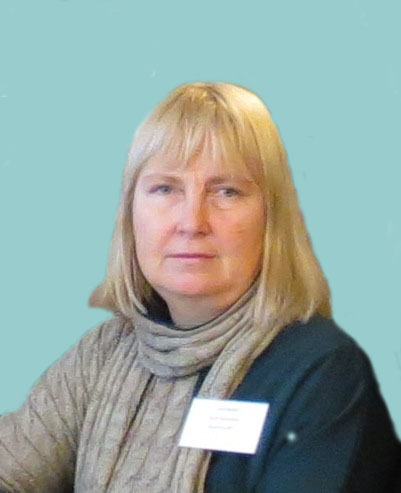 